Dag 1 thema Het lichaamDag 1 thema Het lichaamDag 1 thema Het lichaamDag 1 thema Het lichaamDag 1 thema Het lichaamDag 1 thema Het lichaamGedaan?Woorden:het hoofdhet gezichtde neus de mondhet oogKlank:aaMateriaal:woordplatenscharenlijmstiftenkleurpotloden/stiftenwerkblad hoofdknipblad oog/neus/mondKlaarzetten:liedje dagen van de weekhttps://www.youtube.com/watch?v=xeDqDiAm-EYLiedje Start met het liedje van de dagen van de week. Laat het horen (zien?) en laat zoveel mogelijk meezingen. Werk de kalender bij en bespreek: Welke dag is het vandaag? Welke datum is het vandaag? Vertel welke dag het gisteren was, Vertel welke dag het morgen zal zijn.Liedje Start met het liedje van de dagen van de week. Laat het horen (zien?) en laat zoveel mogelijk meezingen. Werk de kalender bij en bespreek: Welke dag is het vandaag? Welke datum is het vandaag? Vertel welke dag het gisteren was, Vertel welke dag het morgen zal zijn.Liedje Start met het liedje van de dagen van de week. Laat het horen (zien?) en laat zoveel mogelijk meezingen. Werk de kalender bij en bespreek: Welke dag is het vandaag? Welke datum is het vandaag? Vertel welke dag het gisteren was, Vertel welke dag het morgen zal zijn.Liedje Start met het liedje van de dagen van de week. Laat het horen (zien?) en laat zoveel mogelijk meezingen. Werk de kalender bij en bespreek: Welke dag is het vandaag? Welke datum is het vandaag? Vertel welke dag het gisteren was, Vertel welke dag het morgen zal zijn.Liedje Start met het liedje van de dagen van de week. Laat het horen (zien?) en laat zoveel mogelijk meezingen. Werk de kalender bij en bespreek: Welke dag is het vandaag? Welke datum is het vandaag? Vertel welke dag het gisteren was, Vertel welke dag het morgen zal zijn.Woorden aanbiedenEen nieuw thema, nieuwe woorden. Vertel dat we woorden gaan leren over je lichaam, wijs aan, doe voor. “Dit is het hoofd. Ik heb een hoofd”. Laat de kinderen ook hun hoofd aanwijzen, vastpakken, draaien.Wijs vervolgens naar je gezicht. “Dit is het gezicht. Ik heb een gezicht”. Maak goed het verschil duidelijk tussen het gezicht en het hoofd, door bij jezelf aan te wijzen en misschien bij een kind.Bied op dezelfde manier ook de neus, de mond en het oog aan. Besteed aandacht aan een oog/twee ogen. Zeg: “Dit is mijn oog. Ik heb een oog. Ik heb 1, 2 ogen.”Pak de vijf platen van het hoofd, het gezicht, de neus, de mond, het oog.Laat de platen van de woorden één voor één zien en spreek het woord (met lidwoord) rustig uit. Wijs nogmaals in het echt aan, laat zien. Laat het woord nazeggen. Herhaal dit, maar varieer met de manier van nazeggen: hard, zacht, langzaam, staand en stap op je plaats per woord en lidwoord, met je vuisten voor je en ‘boxen” per woord en lidwoord, etc.Woorden aanbiedenEen nieuw thema, nieuwe woorden. Vertel dat we woorden gaan leren over je lichaam, wijs aan, doe voor. “Dit is het hoofd. Ik heb een hoofd”. Laat de kinderen ook hun hoofd aanwijzen, vastpakken, draaien.Wijs vervolgens naar je gezicht. “Dit is het gezicht. Ik heb een gezicht”. Maak goed het verschil duidelijk tussen het gezicht en het hoofd, door bij jezelf aan te wijzen en misschien bij een kind.Bied op dezelfde manier ook de neus, de mond en het oog aan. Besteed aandacht aan een oog/twee ogen. Zeg: “Dit is mijn oog. Ik heb een oog. Ik heb 1, 2 ogen.”Pak de vijf platen van het hoofd, het gezicht, de neus, de mond, het oog.Laat de platen van de woorden één voor één zien en spreek het woord (met lidwoord) rustig uit. Wijs nogmaals in het echt aan, laat zien. Laat het woord nazeggen. Herhaal dit, maar varieer met de manier van nazeggen: hard, zacht, langzaam, staand en stap op je plaats per woord en lidwoord, met je vuisten voor je en ‘boxen” per woord en lidwoord, etc.Woorden aanbiedenEen nieuw thema, nieuwe woorden. Vertel dat we woorden gaan leren over je lichaam, wijs aan, doe voor. “Dit is het hoofd. Ik heb een hoofd”. Laat de kinderen ook hun hoofd aanwijzen, vastpakken, draaien.Wijs vervolgens naar je gezicht. “Dit is het gezicht. Ik heb een gezicht”. Maak goed het verschil duidelijk tussen het gezicht en het hoofd, door bij jezelf aan te wijzen en misschien bij een kind.Bied op dezelfde manier ook de neus, de mond en het oog aan. Besteed aandacht aan een oog/twee ogen. Zeg: “Dit is mijn oog. Ik heb een oog. Ik heb 1, 2 ogen.”Pak de vijf platen van het hoofd, het gezicht, de neus, de mond, het oog.Laat de platen van de woorden één voor één zien en spreek het woord (met lidwoord) rustig uit. Wijs nogmaals in het echt aan, laat zien. Laat het woord nazeggen. Herhaal dit, maar varieer met de manier van nazeggen: hard, zacht, langzaam, staand en stap op je plaats per woord en lidwoord, met je vuisten voor je en ‘boxen” per woord en lidwoord, etc.Woorden aanbiedenEen nieuw thema, nieuwe woorden. Vertel dat we woorden gaan leren over je lichaam, wijs aan, doe voor. “Dit is het hoofd. Ik heb een hoofd”. Laat de kinderen ook hun hoofd aanwijzen, vastpakken, draaien.Wijs vervolgens naar je gezicht. “Dit is het gezicht. Ik heb een gezicht”. Maak goed het verschil duidelijk tussen het gezicht en het hoofd, door bij jezelf aan te wijzen en misschien bij een kind.Bied op dezelfde manier ook de neus, de mond en het oog aan. Besteed aandacht aan een oog/twee ogen. Zeg: “Dit is mijn oog. Ik heb een oog. Ik heb 1, 2 ogen.”Pak de vijf platen van het hoofd, het gezicht, de neus, de mond, het oog.Laat de platen van de woorden één voor één zien en spreek het woord (met lidwoord) rustig uit. Wijs nogmaals in het echt aan, laat zien. Laat het woord nazeggen. Herhaal dit, maar varieer met de manier van nazeggen: hard, zacht, langzaam, staand en stap op je plaats per woord en lidwoord, met je vuisten voor je en ‘boxen” per woord en lidwoord, etc.Woorden aanbiedenEen nieuw thema, nieuwe woorden. Vertel dat we woorden gaan leren over je lichaam, wijs aan, doe voor. “Dit is het hoofd. Ik heb een hoofd”. Laat de kinderen ook hun hoofd aanwijzen, vastpakken, draaien.Wijs vervolgens naar je gezicht. “Dit is het gezicht. Ik heb een gezicht”. Maak goed het verschil duidelijk tussen het gezicht en het hoofd, door bij jezelf aan te wijzen en misschien bij een kind.Bied op dezelfde manier ook de neus, de mond en het oog aan. Besteed aandacht aan een oog/twee ogen. Zeg: “Dit is mijn oog. Ik heb een oog. Ik heb 1, 2 ogen.”Pak de vijf platen van het hoofd, het gezicht, de neus, de mond, het oog.Laat de platen van de woorden één voor één zien en spreek het woord (met lidwoord) rustig uit. Wijs nogmaals in het echt aan, laat zien. Laat het woord nazeggen. Herhaal dit, maar varieer met de manier van nazeggen: hard, zacht, langzaam, staand en stap op je plaats per woord en lidwoord, met je vuisten voor je en ‘boxen” per woord en lidwoord, etc.Kort spelWijs bij jezelf je hoofd, je gezicht, je neus, je mond of je oog aan en zeg het woord erbij. Laat de kinderen meedoen. Mix de woorden steeds en voer het tempo langzaam op. Na een tijdje wijs je niet eerst zelf aan, maar zegt het woord, wacht even en wijst dan pas aan (als hulp of ter controle voor de kinderen).Kort spelWijs bij jezelf je hoofd, je gezicht, je neus, je mond of je oog aan en zeg het woord erbij. Laat de kinderen meedoen. Mix de woorden steeds en voer het tempo langzaam op. Na een tijdje wijs je niet eerst zelf aan, maar zegt het woord, wacht even en wijst dan pas aan (als hulp of ter controle voor de kinderen).Kort spelWijs bij jezelf je hoofd, je gezicht, je neus, je mond of je oog aan en zeg het woord erbij. Laat de kinderen meedoen. Mix de woorden steeds en voer het tempo langzaam op. Na een tijdje wijs je niet eerst zelf aan, maar zegt het woord, wacht even en wijst dan pas aan (als hulp of ter controle voor de kinderen).Kort spelWijs bij jezelf je hoofd, je gezicht, je neus, je mond of je oog aan en zeg het woord erbij. Laat de kinderen meedoen. Mix de woorden steeds en voer het tempo langzaam op. Na een tijdje wijs je niet eerst zelf aan, maar zegt het woord, wacht even en wijst dan pas aan (als hulp of ter controle voor de kinderen).Kort spelWijs bij jezelf je hoofd, je gezicht, je neus, je mond of je oog aan en zeg het woord erbij. Laat de kinderen meedoen. Mix de woorden steeds en voer het tempo langzaam op. Na een tijdje wijs je niet eerst zelf aan, maar zegt het woord, wacht even en wijst dan pas aan (als hulp of ter controle voor de kinderen).ActiviteitElk kind krijgt het werkblad met het lege hoofd en het knipblad met neuzen, monden en ogen. Laat scharen en lijmstiften uitdelen. De kinderen stellen zelf een gezicht samen van twee ogen, een neus en een mond. Als er nog tijd over is kunnen de kinderen het hoofd afmaken door het te kleuren en haren te maken en misschien oren. Dit zijn geen doelwoorden voor vandaag, maar het kan geen kwaad. Ze komen in dag 2 aan bod en het werk kan dan eventueel afgemaakt worden.ActiviteitElk kind krijgt het werkblad met het lege hoofd en het knipblad met neuzen, monden en ogen. Laat scharen en lijmstiften uitdelen. De kinderen stellen zelf een gezicht samen van twee ogen, een neus en een mond. Als er nog tijd over is kunnen de kinderen het hoofd afmaken door het te kleuren en haren te maken en misschien oren. Dit zijn geen doelwoorden voor vandaag, maar het kan geen kwaad. Ze komen in dag 2 aan bod en het werk kan dan eventueel afgemaakt worden.ActiviteitElk kind krijgt het werkblad met het lege hoofd en het knipblad met neuzen, monden en ogen. Laat scharen en lijmstiften uitdelen. De kinderen stellen zelf een gezicht samen van twee ogen, een neus en een mond. Als er nog tijd over is kunnen de kinderen het hoofd afmaken door het te kleuren en haren te maken en misschien oren. Dit zijn geen doelwoorden voor vandaag, maar het kan geen kwaad. Ze komen in dag 2 aan bod en het werk kan dan eventueel afgemaakt worden.ActiviteitElk kind krijgt het werkblad met het lege hoofd en het knipblad met neuzen, monden en ogen. Laat scharen en lijmstiften uitdelen. De kinderen stellen zelf een gezicht samen van twee ogen, een neus en een mond. Als er nog tijd over is kunnen de kinderen het hoofd afmaken door het te kleuren en haren te maken en misschien oren. Dit zijn geen doelwoorden voor vandaag, maar het kan geen kwaad. Ze komen in dag 2 aan bod en het werk kan dan eventueel afgemaakt worden.ActiviteitElk kind krijgt het werkblad met het lege hoofd en het knipblad met neuzen, monden en ogen. Laat scharen en lijmstiften uitdelen. De kinderen stellen zelf een gezicht samen van twee ogen, een neus en een mond. Als er nog tijd over is kunnen de kinderen het hoofd afmaken door het te kleuren en haren te maken en misschien oren. Dit zijn geen doelwoorden voor vandaag, maar het kan geen kwaad. Ze komen in dag 2 aan bod en het werk kan dan eventueel afgemaakt worden.Dag 2 thema Het lichaamDag 2 thema Het lichaamDag 2 thema Het lichaamDag 2 thema Het lichaamDag 2 thema Het lichaamDag 2 thema Het lichaamGedaan?Woorden:het oorde kinde wanghet haarKlank:oeMateriaal:woordplatenkleurpotloden/stiftendobbelsteen per groepjetekenpotloodleeg tekenvelspelblad per groepjeKlaarzetten:liedje dagen van de week https://www.youtube.com/watch?v=xeDqDiAm-EYLiedjeLaat het lied van de dagen van de week horen en zien indien mogelijk en het schrijf bij de kalender welke dag van de week het is. LiedjeLaat het lied van de dagen van de week horen en zien indien mogelijk en het schrijf bij de kalender welke dag van de week het is. LiedjeLaat het lied van de dagen van de week horen en zien indien mogelijk en het schrijf bij de kalender welke dag van de week het is. LiedjeLaat het lied van de dagen van de week horen en zien indien mogelijk en het schrijf bij de kalender welke dag van de week het is. LiedjeLaat het lied van de dagen van de week horen en zien indien mogelijk en het schrijf bij de kalender welke dag van de week het is. HerhalenHerhaal het korte spel van dag 1 maar laat de kinderen niet alleen aanwijzen, maar ook bewegen. Geluiden kunnen er ook bij. Met het hoofd draaien, met de ogen rollen, scheel kijken, de neus optrekken, snuffen en knorren met de neus, mondgymnastiek, mond open/dicht, lucht door lippen blazen (noem nog niet de lip, die leren de kinderen op dag 3), etc.HerhalenHerhaal het korte spel van dag 1 maar laat de kinderen niet alleen aanwijzen, maar ook bewegen. Geluiden kunnen er ook bij. Met het hoofd draaien, met de ogen rollen, scheel kijken, de neus optrekken, snuffen en knorren met de neus, mondgymnastiek, mond open/dicht, lucht door lippen blazen (noem nog niet de lip, die leren de kinderen op dag 3), etc.HerhalenHerhaal het korte spel van dag 1 maar laat de kinderen niet alleen aanwijzen, maar ook bewegen. Geluiden kunnen er ook bij. Met het hoofd draaien, met de ogen rollen, scheel kijken, de neus optrekken, snuffen en knorren met de neus, mondgymnastiek, mond open/dicht, lucht door lippen blazen (noem nog niet de lip, die leren de kinderen op dag 3), etc.HerhalenHerhaal het korte spel van dag 1 maar laat de kinderen niet alleen aanwijzen, maar ook bewegen. Geluiden kunnen er ook bij. Met het hoofd draaien, met de ogen rollen, scheel kijken, de neus optrekken, snuffen en knorren met de neus, mondgymnastiek, mond open/dicht, lucht door lippen blazen (noem nog niet de lip, die leren de kinderen op dag 3), etc.HerhalenHerhaal het korte spel van dag 1 maar laat de kinderen niet alleen aanwijzen, maar ook bewegen. Geluiden kunnen er ook bij. Met het hoofd draaien, met de ogen rollen, scheel kijken, de neus optrekken, snuffen en knorren met de neus, mondgymnastiek, mond open/dicht, lucht door lippen blazen (noem nog niet de lip, die leren de kinderen op dag 3), etc.Woorden aanbiedenVertel dat we meer woorden gaan leren over je hoofd (wijs aan). “Dit is het oor. Ik heb een oor”. Laat de kinderen ook hun oor aanwijzen, vastpakken, dichthouden, zachtjes groter trekken, etc . Bied op dezelfde manier ook de kin, de wang (bol en plat maken) en het haar aan. Besteed aandacht aan een oor/twee oren. Zeg: “Dit is mijn oor. Ik heb een oor. Ik heb 1, 2 oren.”Doe dit ook met wang/wangen en haar/haren. Pak de vier platen van het haar, de wang, de kin, het oor.Laat de platen van de woorden één voor één zien en spreek het woord (met lidwoord) rustig uit. Wijs nogmaals in het echt aan, laat zien. Laat het woord nazeggen. Herhaal dit, maar varieer met de manier van nazeggen: blij, verdrietig, stoer, klein, groot, met een klap erbij per woord en lidwoord, etc.Woorden aanbiedenVertel dat we meer woorden gaan leren over je hoofd (wijs aan). “Dit is het oor. Ik heb een oor”. Laat de kinderen ook hun oor aanwijzen, vastpakken, dichthouden, zachtjes groter trekken, etc . Bied op dezelfde manier ook de kin, de wang (bol en plat maken) en het haar aan. Besteed aandacht aan een oor/twee oren. Zeg: “Dit is mijn oor. Ik heb een oor. Ik heb 1, 2 oren.”Doe dit ook met wang/wangen en haar/haren. Pak de vier platen van het haar, de wang, de kin, het oor.Laat de platen van de woorden één voor één zien en spreek het woord (met lidwoord) rustig uit. Wijs nogmaals in het echt aan, laat zien. Laat het woord nazeggen. Herhaal dit, maar varieer met de manier van nazeggen: blij, verdrietig, stoer, klein, groot, met een klap erbij per woord en lidwoord, etc.Woorden aanbiedenVertel dat we meer woorden gaan leren over je hoofd (wijs aan). “Dit is het oor. Ik heb een oor”. Laat de kinderen ook hun oor aanwijzen, vastpakken, dichthouden, zachtjes groter trekken, etc . Bied op dezelfde manier ook de kin, de wang (bol en plat maken) en het haar aan. Besteed aandacht aan een oor/twee oren. Zeg: “Dit is mijn oor. Ik heb een oor. Ik heb 1, 2 oren.”Doe dit ook met wang/wangen en haar/haren. Pak de vier platen van het haar, de wang, de kin, het oor.Laat de platen van de woorden één voor één zien en spreek het woord (met lidwoord) rustig uit. Wijs nogmaals in het echt aan, laat zien. Laat het woord nazeggen. Herhaal dit, maar varieer met de manier van nazeggen: blij, verdrietig, stoer, klein, groot, met een klap erbij per woord en lidwoord, etc.Woorden aanbiedenVertel dat we meer woorden gaan leren over je hoofd (wijs aan). “Dit is het oor. Ik heb een oor”. Laat de kinderen ook hun oor aanwijzen, vastpakken, dichthouden, zachtjes groter trekken, etc . Bied op dezelfde manier ook de kin, de wang (bol en plat maken) en het haar aan. Besteed aandacht aan een oor/twee oren. Zeg: “Dit is mijn oor. Ik heb een oor. Ik heb 1, 2 oren.”Doe dit ook met wang/wangen en haar/haren. Pak de vier platen van het haar, de wang, de kin, het oor.Laat de platen van de woorden één voor één zien en spreek het woord (met lidwoord) rustig uit. Wijs nogmaals in het echt aan, laat zien. Laat het woord nazeggen. Herhaal dit, maar varieer met de manier van nazeggen: blij, verdrietig, stoer, klein, groot, met een klap erbij per woord en lidwoord, etc.Woorden aanbiedenVertel dat we meer woorden gaan leren over je hoofd (wijs aan). “Dit is het oor. Ik heb een oor”. Laat de kinderen ook hun oor aanwijzen, vastpakken, dichthouden, zachtjes groter trekken, etc . Bied op dezelfde manier ook de kin, de wang (bol en plat maken) en het haar aan. Besteed aandacht aan een oor/twee oren. Zeg: “Dit is mijn oor. Ik heb een oor. Ik heb 1, 2 oren.”Doe dit ook met wang/wangen en haar/haren. Pak de vier platen van het haar, de wang, de kin, het oor.Laat de platen van de woorden één voor één zien en spreek het woord (met lidwoord) rustig uit. Wijs nogmaals in het echt aan, laat zien. Laat het woord nazeggen. Herhaal dit, maar varieer met de manier van nazeggen: blij, verdrietig, stoer, klein, groot, met een klap erbij per woord en lidwoord, etc.Kort spelNoem steeds een van de doelwoorden van dag 1 en 2 en laat de kinderen er iets raars, een gekke bek mee maken. Wissel niet te snel van woord, geef de kinderen de kans om van elkaar te leren door af te kijken en na te doen.Kort spelNoem steeds een van de doelwoorden van dag 1 en 2 en laat de kinderen er iets raars, een gekke bek mee maken. Wissel niet te snel van woord, geef de kinderen de kans om van elkaar te leren door af te kijken en na te doen.Kort spelNoem steeds een van de doelwoorden van dag 1 en 2 en laat de kinderen er iets raars, een gekke bek mee maken. Wissel niet te snel van woord, geef de kinderen de kans om van elkaar te leren door af te kijken en na te doen.Kort spelNoem steeds een van de doelwoorden van dag 1 en 2 en laat de kinderen er iets raars, een gekke bek mee maken. Wissel niet te snel van woord, geef de kinderen de kans om van elkaar te leren door af te kijken en na te doen.Kort spelNoem steeds een van de doelwoorden van dag 1 en 2 en laat de kinderen er iets raars, een gekke bek mee maken. Wissel niet te snel van woord, geef de kinderen de kans om van elkaar te leren door af te kijken en na te doen.ActiviteitMaak groepjes van 2-4 kinderen. Elk kind krijgt een leeg tekenblaadje, een tekenpotlood en ander tekenmateriaal. Elk groepje krijgt een dobbelsteen en een spelblad. Om de beurt gooien de kinderen met de dobbelsteen. In de eerste ronde tekenen de kinderen het hoofd. Wat voor hoofd ze moeten tekenen wordt bepaald door het aantal ogen dat ze gooien met de dobbelsteen. Doe dit eerst een keer voor. In ronde twee tekenen de kinderen de ogen die horen bij het aantal dat ze gooien etc. Als alle onderdelen van het hoofd getekend zijn mogen de kinderen het nog gekker maken, kleuren, versieren. Ook kan het werk van dag 1 misschien nog afgemaakt worden.ActiviteitMaak groepjes van 2-4 kinderen. Elk kind krijgt een leeg tekenblaadje, een tekenpotlood en ander tekenmateriaal. Elk groepje krijgt een dobbelsteen en een spelblad. Om de beurt gooien de kinderen met de dobbelsteen. In de eerste ronde tekenen de kinderen het hoofd. Wat voor hoofd ze moeten tekenen wordt bepaald door het aantal ogen dat ze gooien met de dobbelsteen. Doe dit eerst een keer voor. In ronde twee tekenen de kinderen de ogen die horen bij het aantal dat ze gooien etc. Als alle onderdelen van het hoofd getekend zijn mogen de kinderen het nog gekker maken, kleuren, versieren. Ook kan het werk van dag 1 misschien nog afgemaakt worden.ActiviteitMaak groepjes van 2-4 kinderen. Elk kind krijgt een leeg tekenblaadje, een tekenpotlood en ander tekenmateriaal. Elk groepje krijgt een dobbelsteen en een spelblad. Om de beurt gooien de kinderen met de dobbelsteen. In de eerste ronde tekenen de kinderen het hoofd. Wat voor hoofd ze moeten tekenen wordt bepaald door het aantal ogen dat ze gooien met de dobbelsteen. Doe dit eerst een keer voor. In ronde twee tekenen de kinderen de ogen die horen bij het aantal dat ze gooien etc. Als alle onderdelen van het hoofd getekend zijn mogen de kinderen het nog gekker maken, kleuren, versieren. Ook kan het werk van dag 1 misschien nog afgemaakt worden.ActiviteitMaak groepjes van 2-4 kinderen. Elk kind krijgt een leeg tekenblaadje, een tekenpotlood en ander tekenmateriaal. Elk groepje krijgt een dobbelsteen en een spelblad. Om de beurt gooien de kinderen met de dobbelsteen. In de eerste ronde tekenen de kinderen het hoofd. Wat voor hoofd ze moeten tekenen wordt bepaald door het aantal ogen dat ze gooien met de dobbelsteen. Doe dit eerst een keer voor. In ronde twee tekenen de kinderen de ogen die horen bij het aantal dat ze gooien etc. Als alle onderdelen van het hoofd getekend zijn mogen de kinderen het nog gekker maken, kleuren, versieren. Ook kan het werk van dag 1 misschien nog afgemaakt worden.ActiviteitMaak groepjes van 2-4 kinderen. Elk kind krijgt een leeg tekenblaadje, een tekenpotlood en ander tekenmateriaal. Elk groepje krijgt een dobbelsteen en een spelblad. Om de beurt gooien de kinderen met de dobbelsteen. In de eerste ronde tekenen de kinderen het hoofd. Wat voor hoofd ze moeten tekenen wordt bepaald door het aantal ogen dat ze gooien met de dobbelsteen. Doe dit eerst een keer voor. In ronde twee tekenen de kinderen de ogen die horen bij het aantal dat ze gooien etc. Als alle onderdelen van het hoofd getekend zijn mogen de kinderen het nog gekker maken, kleuren, versieren. Ook kan het werk van dag 1 misschien nog afgemaakt worden.Dag 3 thema Het lichaamDag 3 thema Het lichaamDag 3 thema Het lichaamDag 3 thema Het lichaamDag 3 thema Het lichaamDag 3 thema Het lichaamGedaan?Woorden:de wenkbrauwde wimperhet voorhoofdde lip Klank:ooMateriaal:woordplaten                                  A4-vel potlood/kleurpotloden/stiftenspiegel(tje)ballonnen (voor elk kind 1)werkblad ballon poppetjesstevig karton (bijv. van een kartonnen doos)lijm scharenKlaarzetten:liedje dagen van de week https://www.youtube.com/watch?v=xeDqDiAm-EYLiedje: Start met het liedje van de dagen van de week. Laat het horen (zien?) en laat zoveel mogelijk meezingen. Werk de kalender bij en bespreek: Welke dag is het vandaag? Welke datum is het vandaag? Vertel welke dag het gisteren was, Vertel welke dag het morgen zal zijn.Liedje: Start met het liedje van de dagen van de week. Laat het horen (zien?) en laat zoveel mogelijk meezingen. Werk de kalender bij en bespreek: Welke dag is het vandaag? Welke datum is het vandaag? Vertel welke dag het gisteren was, Vertel welke dag het morgen zal zijn.Liedje: Start met het liedje van de dagen van de week. Laat het horen (zien?) en laat zoveel mogelijk meezingen. Werk de kalender bij en bespreek: Welke dag is het vandaag? Welke datum is het vandaag? Vertel welke dag het gisteren was, Vertel welke dag het morgen zal zijn.Liedje: Start met het liedje van de dagen van de week. Laat het horen (zien?) en laat zoveel mogelijk meezingen. Werk de kalender bij en bespreek: Welke dag is het vandaag? Welke datum is het vandaag? Vertel welke dag het gisteren was, Vertel welke dag het morgen zal zijn.Liedje: Start met het liedje van de dagen van de week. Laat het horen (zien?) en laat zoveel mogelijk meezingen. Werk de kalender bij en bespreek: Welke dag is het vandaag? Welke datum is het vandaag? Vertel welke dag het gisteren was, Vertel welke dag het morgen zal zijn.Herhalen: Geef de kinderen een A4-tje en een potlood. Zeg: Teken een hoofd. (Laat de kinderen het hoofd tekenen en teken dan zelf ook een hoofd. De kinderen controleren of ze het goed hebben getekend.)  Nu gaan we het gezicht tekenen. Teken een mond. (Kinderen tekenen een mond, daarna teken je ook een mond. Let op: Teken geen lippen maar alleen een boog), kinderen controleren weer. Dit doe je vervolgens bij elk woord.). Teken een neus. Teken twee ogen. Teken twee oren. Teken haar op het hoofd. Kleur de wangen rood. Kleur de kin roze.Herhalen: Geef de kinderen een A4-tje en een potlood. Zeg: Teken een hoofd. (Laat de kinderen het hoofd tekenen en teken dan zelf ook een hoofd. De kinderen controleren of ze het goed hebben getekend.)  Nu gaan we het gezicht tekenen. Teken een mond. (Kinderen tekenen een mond, daarna teken je ook een mond. Let op: Teken geen lippen maar alleen een boog), kinderen controleren weer. Dit doe je vervolgens bij elk woord.). Teken een neus. Teken twee ogen. Teken twee oren. Teken haar op het hoofd. Kleur de wangen rood. Kleur de kin roze.Herhalen: Geef de kinderen een A4-tje en een potlood. Zeg: Teken een hoofd. (Laat de kinderen het hoofd tekenen en teken dan zelf ook een hoofd. De kinderen controleren of ze het goed hebben getekend.)  Nu gaan we het gezicht tekenen. Teken een mond. (Kinderen tekenen een mond, daarna teken je ook een mond. Let op: Teken geen lippen maar alleen een boog), kinderen controleren weer. Dit doe je vervolgens bij elk woord.). Teken een neus. Teken twee ogen. Teken twee oren. Teken haar op het hoofd. Kleur de wangen rood. Kleur de kin roze.Herhalen: Geef de kinderen een A4-tje en een potlood. Zeg: Teken een hoofd. (Laat de kinderen het hoofd tekenen en teken dan zelf ook een hoofd. De kinderen controleren of ze het goed hebben getekend.)  Nu gaan we het gezicht tekenen. Teken een mond. (Kinderen tekenen een mond, daarna teken je ook een mond. Let op: Teken geen lippen maar alleen een boog), kinderen controleren weer. Dit doe je vervolgens bij elk woord.). Teken een neus. Teken twee ogen. Teken twee oren. Teken haar op het hoofd. Kleur de wangen rood. Kleur de kin roze.Herhalen: Geef de kinderen een A4-tje en een potlood. Zeg: Teken een hoofd. (Laat de kinderen het hoofd tekenen en teken dan zelf ook een hoofd. De kinderen controleren of ze het goed hebben getekend.)  Nu gaan we het gezicht tekenen. Teken een mond. (Kinderen tekenen een mond, daarna teken je ook een mond. Let op: Teken geen lippen maar alleen een boog), kinderen controleren weer. Dit doe je vervolgens bij elk woord.). Teken een neus. Teken twee ogen. Teken twee oren. Teken haar op het hoofd. Kleur de wangen rood. Kleur de kin roze.Woorden aanbieden: Pak je tekening en wijs aan. Dit is een mond. Is dit mijn mond?  Kijk in de spiegel. Kijk van de spiegel naar je tekening en schud je hoofd. Nee, mijn mond is niet goed. Kijk maar. (Wijs de boog aan op je tekening en schud nee met je hoofd. Doe je mond een stukje open en wijs dan naar je lip). Mijn mond heeft een lip en nog een lip. (Teken een lip en nog een lip.) Zo, nu is het goed. Mijn mond heeft twee lippen. Een bovenlip en een onderlip.Pak je tekening en wijs aan. Dit is mijn oog. Is dit mijn oog?( Kijk van de spiegel naar je tekening en schudt je hoofd.) Mijn oog is nog niet af. Kijk maar. Ik heb wimpers. (Raak je wimpers aan). Teken wimpers op het oog. Zo, nu is het goed. Mijn ogen hebben wimpers. Is het nu goed? Kijk weer in de spiegel en vergelijk. Schud je hoofd. Ik mis iets… (Denk na…) . Ja, ik zie het. (Wijs je wenkbrauw aan.) Mijn wenkbrauw. Er moet een wenkbrauw boven mijn oog. Ik teken een wenkbrauw en nog een wenkbrauw. Ik heb twee wenkbrauwen (kijk nog eens in de spiegel en vergelijk en knik tevreden) Ja, zo is het goed. Mijn mond heeft twee lippen. Mijn ogen hebben wimpers en boven mijn ogen heb ik wenkbrauwen. Mijn wenkbrauwen zitten op mijn voorhoofd. Dit is het voorhoofd. Pak de vier platen van de lip, de wimper, de wenkbrauw en het voorhoofd.Laat de platen van de woorden één voor één zien en spreek het woord (met lidwoord) rustig uit. Eén keer in het enkelvoud en één keer in het meervoud. Wijs nogmaals in het echt aan, laat zien. Laat de kinderen dit zelf ook op hun gezicht aanwijzen. Laat het woord nazeggen. Herhaal dit, maar nu mogen de kinderen de woorden die zij na hebben gezegd daarna op hun tekening tekenen.Hang de nieuwe woordplaten op.Woorden aanbieden: Pak je tekening en wijs aan. Dit is een mond. Is dit mijn mond?  Kijk in de spiegel. Kijk van de spiegel naar je tekening en schud je hoofd. Nee, mijn mond is niet goed. Kijk maar. (Wijs de boog aan op je tekening en schud nee met je hoofd. Doe je mond een stukje open en wijs dan naar je lip). Mijn mond heeft een lip en nog een lip. (Teken een lip en nog een lip.) Zo, nu is het goed. Mijn mond heeft twee lippen. Een bovenlip en een onderlip.Pak je tekening en wijs aan. Dit is mijn oog. Is dit mijn oog?( Kijk van de spiegel naar je tekening en schudt je hoofd.) Mijn oog is nog niet af. Kijk maar. Ik heb wimpers. (Raak je wimpers aan). Teken wimpers op het oog. Zo, nu is het goed. Mijn ogen hebben wimpers. Is het nu goed? Kijk weer in de spiegel en vergelijk. Schud je hoofd. Ik mis iets… (Denk na…) . Ja, ik zie het. (Wijs je wenkbrauw aan.) Mijn wenkbrauw. Er moet een wenkbrauw boven mijn oog. Ik teken een wenkbrauw en nog een wenkbrauw. Ik heb twee wenkbrauwen (kijk nog eens in de spiegel en vergelijk en knik tevreden) Ja, zo is het goed. Mijn mond heeft twee lippen. Mijn ogen hebben wimpers en boven mijn ogen heb ik wenkbrauwen. Mijn wenkbrauwen zitten op mijn voorhoofd. Dit is het voorhoofd. Pak de vier platen van de lip, de wimper, de wenkbrauw en het voorhoofd.Laat de platen van de woorden één voor één zien en spreek het woord (met lidwoord) rustig uit. Eén keer in het enkelvoud en één keer in het meervoud. Wijs nogmaals in het echt aan, laat zien. Laat de kinderen dit zelf ook op hun gezicht aanwijzen. Laat het woord nazeggen. Herhaal dit, maar nu mogen de kinderen de woorden die zij na hebben gezegd daarna op hun tekening tekenen.Hang de nieuwe woordplaten op.Woorden aanbieden: Pak je tekening en wijs aan. Dit is een mond. Is dit mijn mond?  Kijk in de spiegel. Kijk van de spiegel naar je tekening en schud je hoofd. Nee, mijn mond is niet goed. Kijk maar. (Wijs de boog aan op je tekening en schud nee met je hoofd. Doe je mond een stukje open en wijs dan naar je lip). Mijn mond heeft een lip en nog een lip. (Teken een lip en nog een lip.) Zo, nu is het goed. Mijn mond heeft twee lippen. Een bovenlip en een onderlip.Pak je tekening en wijs aan. Dit is mijn oog. Is dit mijn oog?( Kijk van de spiegel naar je tekening en schudt je hoofd.) Mijn oog is nog niet af. Kijk maar. Ik heb wimpers. (Raak je wimpers aan). Teken wimpers op het oog. Zo, nu is het goed. Mijn ogen hebben wimpers. Is het nu goed? Kijk weer in de spiegel en vergelijk. Schud je hoofd. Ik mis iets… (Denk na…) . Ja, ik zie het. (Wijs je wenkbrauw aan.) Mijn wenkbrauw. Er moet een wenkbrauw boven mijn oog. Ik teken een wenkbrauw en nog een wenkbrauw. Ik heb twee wenkbrauwen (kijk nog eens in de spiegel en vergelijk en knik tevreden) Ja, zo is het goed. Mijn mond heeft twee lippen. Mijn ogen hebben wimpers en boven mijn ogen heb ik wenkbrauwen. Mijn wenkbrauwen zitten op mijn voorhoofd. Dit is het voorhoofd. Pak de vier platen van de lip, de wimper, de wenkbrauw en het voorhoofd.Laat de platen van de woorden één voor één zien en spreek het woord (met lidwoord) rustig uit. Eén keer in het enkelvoud en één keer in het meervoud. Wijs nogmaals in het echt aan, laat zien. Laat de kinderen dit zelf ook op hun gezicht aanwijzen. Laat het woord nazeggen. Herhaal dit, maar nu mogen de kinderen de woorden die zij na hebben gezegd daarna op hun tekening tekenen.Hang de nieuwe woordplaten op.Woorden aanbieden: Pak je tekening en wijs aan. Dit is een mond. Is dit mijn mond?  Kijk in de spiegel. Kijk van de spiegel naar je tekening en schud je hoofd. Nee, mijn mond is niet goed. Kijk maar. (Wijs de boog aan op je tekening en schud nee met je hoofd. Doe je mond een stukje open en wijs dan naar je lip). Mijn mond heeft een lip en nog een lip. (Teken een lip en nog een lip.) Zo, nu is het goed. Mijn mond heeft twee lippen. Een bovenlip en een onderlip.Pak je tekening en wijs aan. Dit is mijn oog. Is dit mijn oog?( Kijk van de spiegel naar je tekening en schudt je hoofd.) Mijn oog is nog niet af. Kijk maar. Ik heb wimpers. (Raak je wimpers aan). Teken wimpers op het oog. Zo, nu is het goed. Mijn ogen hebben wimpers. Is het nu goed? Kijk weer in de spiegel en vergelijk. Schud je hoofd. Ik mis iets… (Denk na…) . Ja, ik zie het. (Wijs je wenkbrauw aan.) Mijn wenkbrauw. Er moet een wenkbrauw boven mijn oog. Ik teken een wenkbrauw en nog een wenkbrauw. Ik heb twee wenkbrauwen (kijk nog eens in de spiegel en vergelijk en knik tevreden) Ja, zo is het goed. Mijn mond heeft twee lippen. Mijn ogen hebben wimpers en boven mijn ogen heb ik wenkbrauwen. Mijn wenkbrauwen zitten op mijn voorhoofd. Dit is het voorhoofd. Pak de vier platen van de lip, de wimper, de wenkbrauw en het voorhoofd.Laat de platen van de woorden één voor één zien en spreek het woord (met lidwoord) rustig uit. Eén keer in het enkelvoud en één keer in het meervoud. Wijs nogmaals in het echt aan, laat zien. Laat de kinderen dit zelf ook op hun gezicht aanwijzen. Laat het woord nazeggen. Herhaal dit, maar nu mogen de kinderen de woorden die zij na hebben gezegd daarna op hun tekening tekenen.Hang de nieuwe woordplaten op.Woorden aanbieden: Pak je tekening en wijs aan. Dit is een mond. Is dit mijn mond?  Kijk in de spiegel. Kijk van de spiegel naar je tekening en schud je hoofd. Nee, mijn mond is niet goed. Kijk maar. (Wijs de boog aan op je tekening en schud nee met je hoofd. Doe je mond een stukje open en wijs dan naar je lip). Mijn mond heeft een lip en nog een lip. (Teken een lip en nog een lip.) Zo, nu is het goed. Mijn mond heeft twee lippen. Een bovenlip en een onderlip.Pak je tekening en wijs aan. Dit is mijn oog. Is dit mijn oog?( Kijk van de spiegel naar je tekening en schudt je hoofd.) Mijn oog is nog niet af. Kijk maar. Ik heb wimpers. (Raak je wimpers aan). Teken wimpers op het oog. Zo, nu is het goed. Mijn ogen hebben wimpers. Is het nu goed? Kijk weer in de spiegel en vergelijk. Schud je hoofd. Ik mis iets… (Denk na…) . Ja, ik zie het. (Wijs je wenkbrauw aan.) Mijn wenkbrauw. Er moet een wenkbrauw boven mijn oog. Ik teken een wenkbrauw en nog een wenkbrauw. Ik heb twee wenkbrauwen (kijk nog eens in de spiegel en vergelijk en knik tevreden) Ja, zo is het goed. Mijn mond heeft twee lippen. Mijn ogen hebben wimpers en boven mijn ogen heb ik wenkbrauwen. Mijn wenkbrauwen zitten op mijn voorhoofd. Dit is het voorhoofd. Pak de vier platen van de lip, de wimper, de wenkbrauw en het voorhoofd.Laat de platen van de woorden één voor één zien en spreek het woord (met lidwoord) rustig uit. Eén keer in het enkelvoud en één keer in het meervoud. Wijs nogmaals in het echt aan, laat zien. Laat de kinderen dit zelf ook op hun gezicht aanwijzen. Laat het woord nazeggen. Herhaal dit, maar nu mogen de kinderen de woorden die zij na hebben gezegd daarna op hun tekening tekenen.Hang de nieuwe woordplaten op.Activiteit: Blaas de ballon op. Knip uit het werkblad een mond, ogen, wenkbrauwen etc.  Plak deze op de ballon. De voeten worden op een stuk stevig  karton geplakt. Het uiteinde van de ballon wordt door het gaatje van de voeten gehaald. Door het stevige stuk karton kan de ballon blijven staan.Loop rond en benoem de woorden die de kinderen opplakken en/of laat ze deze zelf benoemen. De bedoeling is dat er “gekke” gezichten worden geplakt. Hang de ballonnen op of zet ze neer.Opmerking: Op de werkbladen staan verschillende ogen, monden, neuzen, voeten, etc. Eén werkblad kan dus door verschillende kinderen gebruikt worden. 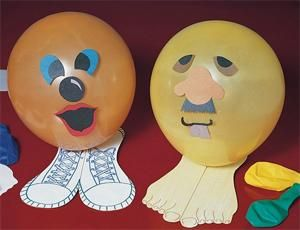 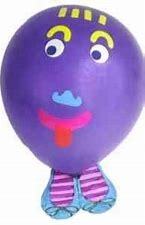 Activiteit: Blaas de ballon op. Knip uit het werkblad een mond, ogen, wenkbrauwen etc.  Plak deze op de ballon. De voeten worden op een stuk stevig  karton geplakt. Het uiteinde van de ballon wordt door het gaatje van de voeten gehaald. Door het stevige stuk karton kan de ballon blijven staan.Loop rond en benoem de woorden die de kinderen opplakken en/of laat ze deze zelf benoemen. De bedoeling is dat er “gekke” gezichten worden geplakt. Hang de ballonnen op of zet ze neer.Opmerking: Op de werkbladen staan verschillende ogen, monden, neuzen, voeten, etc. Eén werkblad kan dus door verschillende kinderen gebruikt worden. Activiteit: Blaas de ballon op. Knip uit het werkblad een mond, ogen, wenkbrauwen etc.  Plak deze op de ballon. De voeten worden op een stuk stevig  karton geplakt. Het uiteinde van de ballon wordt door het gaatje van de voeten gehaald. Door het stevige stuk karton kan de ballon blijven staan.Loop rond en benoem de woorden die de kinderen opplakken en/of laat ze deze zelf benoemen. De bedoeling is dat er “gekke” gezichten worden geplakt. Hang de ballonnen op of zet ze neer.Opmerking: Op de werkbladen staan verschillende ogen, monden, neuzen, voeten, etc. Eén werkblad kan dus door verschillende kinderen gebruikt worden. Activiteit: Blaas de ballon op. Knip uit het werkblad een mond, ogen, wenkbrauwen etc.  Plak deze op de ballon. De voeten worden op een stuk stevig  karton geplakt. Het uiteinde van de ballon wordt door het gaatje van de voeten gehaald. Door het stevige stuk karton kan de ballon blijven staan.Loop rond en benoem de woorden die de kinderen opplakken en/of laat ze deze zelf benoemen. De bedoeling is dat er “gekke” gezichten worden geplakt. Hang de ballonnen op of zet ze neer.Opmerking: Op de werkbladen staan verschillende ogen, monden, neuzen, voeten, etc. Eén werkblad kan dus door verschillende kinderen gebruikt worden. Activiteit: Blaas de ballon op. Knip uit het werkblad een mond, ogen, wenkbrauwen etc.  Plak deze op de ballon. De voeten worden op een stuk stevig  karton geplakt. Het uiteinde van de ballon wordt door het gaatje van de voeten gehaald. Door het stevige stuk karton kan de ballon blijven staan.Loop rond en benoem de woorden die de kinderen opplakken en/of laat ze deze zelf benoemen. De bedoeling is dat er “gekke” gezichten worden geplakt. Hang de ballonnen op of zet ze neer.Opmerking: Op de werkbladen staan verschillende ogen, monden, neuzen, voeten, etc. Eén werkblad kan dus door verschillende kinderen gebruikt worden. Dag 4 thema Het lichaamDag 4 thema Het lichaamDag 4 thema Het lichaamDag 4 thema Het lichaamDag 4 thema Het lichaamDag 4 thema Het lichaamGedaan?Woorden:de tandde kieshet gebitde tongde keelKlank:uuMateriaal:spiegeltjesAfbeelding van de mond, (voor alle kinderen één exemplaar op A4, en één exemplaar op A3)Klaarzetten:liedje dagen van de week https://www.youtube.com/watch?v=xeDqDiAm-EYLiedje:Start met het liedje van de dagen van de week. Laat het horen (zien?) en laat zoveel mogelijk meezingen. Werk de kalender bij en bespreek: Welke dag is het vandaag? Welke datum is het vandaag? Vertel welke dag het gisteren was, Vertel welke dag het morgen zal zijnLiedje:Start met het liedje van de dagen van de week. Laat het horen (zien?) en laat zoveel mogelijk meezingen. Werk de kalender bij en bespreek: Welke dag is het vandaag? Welke datum is het vandaag? Vertel welke dag het gisteren was, Vertel welke dag het morgen zal zijnLiedje:Start met het liedje van de dagen van de week. Laat het horen (zien?) en laat zoveel mogelijk meezingen. Werk de kalender bij en bespreek: Welke dag is het vandaag? Welke datum is het vandaag? Vertel welke dag het gisteren was, Vertel welke dag het morgen zal zijnLiedje:Start met het liedje van de dagen van de week. Laat het horen (zien?) en laat zoveel mogelijk meezingen. Werk de kalender bij en bespreek: Welke dag is het vandaag? Welke datum is het vandaag? Vertel welke dag het gisteren was, Vertel welke dag het morgen zal zijnLiedje:Start met het liedje van de dagen van de week. Laat het horen (zien?) en laat zoveel mogelijk meezingen. Werk de kalender bij en bespreek: Welke dag is het vandaag? Welke datum is het vandaag? Vertel welke dag het gisteren was, Vertel welke dag het morgen zal zijnHerhalen: Werk in tweetallen. Noem steeds een van de doelwoorden van dag 1 en 2 (dag 3 nog niet) en laat de kinderen dit bij elkaar aanraken. Doe dit niet te snel, geef de kinderen de kans om van elkaar te leren door af te kijken (ook bij andere duo’s). Een te hoog tempo zou ook kunnen leiden tot onvoorzichtigheid.Herhalen: Werk in tweetallen. Noem steeds een van de doelwoorden van dag 1 en 2 (dag 3 nog niet) en laat de kinderen dit bij elkaar aanraken. Doe dit niet te snel, geef de kinderen de kans om van elkaar te leren door af te kijken (ook bij andere duo’s). Een te hoog tempo zou ook kunnen leiden tot onvoorzichtigheid.Herhalen: Werk in tweetallen. Noem steeds een van de doelwoorden van dag 1 en 2 (dag 3 nog niet) en laat de kinderen dit bij elkaar aanraken. Doe dit niet te snel, geef de kinderen de kans om van elkaar te leren door af te kijken (ook bij andere duo’s). Een te hoog tempo zou ook kunnen leiden tot onvoorzichtigheid.Herhalen: Werk in tweetallen. Noem steeds een van de doelwoorden van dag 1 en 2 (dag 3 nog niet) en laat de kinderen dit bij elkaar aanraken. Doe dit niet te snel, geef de kinderen de kans om van elkaar te leren door af te kijken (ook bij andere duo’s). Een te hoog tempo zou ook kunnen leiden tot onvoorzichtigheid.Herhalen: Werk in tweetallen. Noem steeds een van de doelwoorden van dag 1 en 2 (dag 3 nog niet) en laat de kinderen dit bij elkaar aanraken. Doe dit niet te snel, geef de kinderen de kans om van elkaar te leren door af te kijken (ook bij andere duo’s). Een te hoog tempo zou ook kunnen leiden tot onvoorzichtigheid.Woorden aanbieden: De mond hebben ze al geleerd (dag 1), evenals de lip (dag 1). Benadruk het verschil tussen de mond (wat een verzamelbegrip is) en de lip / de lippen (eigenlijk de buitenkant van de mond). Laat de kinderen hun mond open doen (dit is geen doelwoord, maar wel leuk om te leren), en ook weer dicht doen. Als je mond open is kun je zien wat er in je mond zit. Doe zelf je mond goed open, en laat je tong zien. “Dit is de tong. Ik heb een tong”. Laat de kinderen ook hun tong uitsteken (waar is je tong? Laat je tong zien!). Laat ook zien dat je een tand en een kies hebt. Besteed aandacht aan één tand / één kies en de tanden / de kiezen. Zeg: “Dit is mijn tand. Ik heb een tand. Ik heb 1-2-3-4-5-6…… tanden. Idem met kies / kiezenDe tanden en de kiezen samen zijn het gebit. (Wijs al je tanden en kiezen aan)Wijs tenslotte naar de plaats achterin je mond: de keel. Wijs ook naar de plek in je hals waar je de keel ook kunt zien en zelfs voelen. (Slik maar eens, laat de kinderen dit ook doen)Pak de vijf platen van de tand, de kies, het gebit, de tong, de keel. Laat de platen van de woorden één voor één zien en spreek het woord (met lidwoord) rustig uit. Wijs nogmaals in het echt aan, laat zien. Laat het woord nazeggen. Herhaal dit, maar varieer met de manier van nazeggen: hard, zacht, langzaam, staand en stap op je plaats per woord en lidwoord, met je vuisten voor je en ‘boxen” per woord en lidwoord, etc.Hang de woordplaten op.Woorden aanbieden: De mond hebben ze al geleerd (dag 1), evenals de lip (dag 1). Benadruk het verschil tussen de mond (wat een verzamelbegrip is) en de lip / de lippen (eigenlijk de buitenkant van de mond). Laat de kinderen hun mond open doen (dit is geen doelwoord, maar wel leuk om te leren), en ook weer dicht doen. Als je mond open is kun je zien wat er in je mond zit. Doe zelf je mond goed open, en laat je tong zien. “Dit is de tong. Ik heb een tong”. Laat de kinderen ook hun tong uitsteken (waar is je tong? Laat je tong zien!). Laat ook zien dat je een tand en een kies hebt. Besteed aandacht aan één tand / één kies en de tanden / de kiezen. Zeg: “Dit is mijn tand. Ik heb een tand. Ik heb 1-2-3-4-5-6…… tanden. Idem met kies / kiezenDe tanden en de kiezen samen zijn het gebit. (Wijs al je tanden en kiezen aan)Wijs tenslotte naar de plaats achterin je mond: de keel. Wijs ook naar de plek in je hals waar je de keel ook kunt zien en zelfs voelen. (Slik maar eens, laat de kinderen dit ook doen)Pak de vijf platen van de tand, de kies, het gebit, de tong, de keel. Laat de platen van de woorden één voor één zien en spreek het woord (met lidwoord) rustig uit. Wijs nogmaals in het echt aan, laat zien. Laat het woord nazeggen. Herhaal dit, maar varieer met de manier van nazeggen: hard, zacht, langzaam, staand en stap op je plaats per woord en lidwoord, met je vuisten voor je en ‘boxen” per woord en lidwoord, etc.Hang de woordplaten op.Woorden aanbieden: De mond hebben ze al geleerd (dag 1), evenals de lip (dag 1). Benadruk het verschil tussen de mond (wat een verzamelbegrip is) en de lip / de lippen (eigenlijk de buitenkant van de mond). Laat de kinderen hun mond open doen (dit is geen doelwoord, maar wel leuk om te leren), en ook weer dicht doen. Als je mond open is kun je zien wat er in je mond zit. Doe zelf je mond goed open, en laat je tong zien. “Dit is de tong. Ik heb een tong”. Laat de kinderen ook hun tong uitsteken (waar is je tong? Laat je tong zien!). Laat ook zien dat je een tand en een kies hebt. Besteed aandacht aan één tand / één kies en de tanden / de kiezen. Zeg: “Dit is mijn tand. Ik heb een tand. Ik heb 1-2-3-4-5-6…… tanden. Idem met kies / kiezenDe tanden en de kiezen samen zijn het gebit. (Wijs al je tanden en kiezen aan)Wijs tenslotte naar de plaats achterin je mond: de keel. Wijs ook naar de plek in je hals waar je de keel ook kunt zien en zelfs voelen. (Slik maar eens, laat de kinderen dit ook doen)Pak de vijf platen van de tand, de kies, het gebit, de tong, de keel. Laat de platen van de woorden één voor één zien en spreek het woord (met lidwoord) rustig uit. Wijs nogmaals in het echt aan, laat zien. Laat het woord nazeggen. Herhaal dit, maar varieer met de manier van nazeggen: hard, zacht, langzaam, staand en stap op je plaats per woord en lidwoord, met je vuisten voor je en ‘boxen” per woord en lidwoord, etc.Hang de woordplaten op.Woorden aanbieden: De mond hebben ze al geleerd (dag 1), evenals de lip (dag 1). Benadruk het verschil tussen de mond (wat een verzamelbegrip is) en de lip / de lippen (eigenlijk de buitenkant van de mond). Laat de kinderen hun mond open doen (dit is geen doelwoord, maar wel leuk om te leren), en ook weer dicht doen. Als je mond open is kun je zien wat er in je mond zit. Doe zelf je mond goed open, en laat je tong zien. “Dit is de tong. Ik heb een tong”. Laat de kinderen ook hun tong uitsteken (waar is je tong? Laat je tong zien!). Laat ook zien dat je een tand en een kies hebt. Besteed aandacht aan één tand / één kies en de tanden / de kiezen. Zeg: “Dit is mijn tand. Ik heb een tand. Ik heb 1-2-3-4-5-6…… tanden. Idem met kies / kiezenDe tanden en de kiezen samen zijn het gebit. (Wijs al je tanden en kiezen aan)Wijs tenslotte naar de plaats achterin je mond: de keel. Wijs ook naar de plek in je hals waar je de keel ook kunt zien en zelfs voelen. (Slik maar eens, laat de kinderen dit ook doen)Pak de vijf platen van de tand, de kies, het gebit, de tong, de keel. Laat de platen van de woorden één voor één zien en spreek het woord (met lidwoord) rustig uit. Wijs nogmaals in het echt aan, laat zien. Laat het woord nazeggen. Herhaal dit, maar varieer met de manier van nazeggen: hard, zacht, langzaam, staand en stap op je plaats per woord en lidwoord, met je vuisten voor je en ‘boxen” per woord en lidwoord, etc.Hang de woordplaten op.Woorden aanbieden: De mond hebben ze al geleerd (dag 1), evenals de lip (dag 1). Benadruk het verschil tussen de mond (wat een verzamelbegrip is) en de lip / de lippen (eigenlijk de buitenkant van de mond). Laat de kinderen hun mond open doen (dit is geen doelwoord, maar wel leuk om te leren), en ook weer dicht doen. Als je mond open is kun je zien wat er in je mond zit. Doe zelf je mond goed open, en laat je tong zien. “Dit is de tong. Ik heb een tong”. Laat de kinderen ook hun tong uitsteken (waar is je tong? Laat je tong zien!). Laat ook zien dat je een tand en een kies hebt. Besteed aandacht aan één tand / één kies en de tanden / de kiezen. Zeg: “Dit is mijn tand. Ik heb een tand. Ik heb 1-2-3-4-5-6…… tanden. Idem met kies / kiezenDe tanden en de kiezen samen zijn het gebit. (Wijs al je tanden en kiezen aan)Wijs tenslotte naar de plaats achterin je mond: de keel. Wijs ook naar de plek in je hals waar je de keel ook kunt zien en zelfs voelen. (Slik maar eens, laat de kinderen dit ook doen)Pak de vijf platen van de tand, de kies, het gebit, de tong, de keel. Laat de platen van de woorden één voor één zien en spreek het woord (met lidwoord) rustig uit. Wijs nogmaals in het echt aan, laat zien. Laat het woord nazeggen. Herhaal dit, maar varieer met de manier van nazeggen: hard, zacht, langzaam, staand en stap op je plaats per woord en lidwoord, met je vuisten voor je en ‘boxen” per woord en lidwoord, etc.Hang de woordplaten op.Activiteit: Deel de afbeelding van “de mond” uit, elk kind krijgt 1 exemplaar. De kinderen mogen de woorden die ze nu hebben geleerd op de plaat invullen. Ze kunnen “afkijken” bij de woordplaten die zojuist zijn opgehangen. Kunnen ze nu aan elkaar vertellen welke woorden ze vandaag hebben geleerd (kunnen ze het lezen?)Activiteit: Deel de afbeelding van “de mond” uit, elk kind krijgt 1 exemplaar. De kinderen mogen de woorden die ze nu hebben geleerd op de plaat invullen. Ze kunnen “afkijken” bij de woordplaten die zojuist zijn opgehangen. Kunnen ze nu aan elkaar vertellen welke woorden ze vandaag hebben geleerd (kunnen ze het lezen?)Activiteit: Deel de afbeelding van “de mond” uit, elk kind krijgt 1 exemplaar. De kinderen mogen de woorden die ze nu hebben geleerd op de plaat invullen. Ze kunnen “afkijken” bij de woordplaten die zojuist zijn opgehangen. Kunnen ze nu aan elkaar vertellen welke woorden ze vandaag hebben geleerd (kunnen ze het lezen?)Activiteit: Deel de afbeelding van “de mond” uit, elk kind krijgt 1 exemplaar. De kinderen mogen de woorden die ze nu hebben geleerd op de plaat invullen. Ze kunnen “afkijken” bij de woordplaten die zojuist zijn opgehangen. Kunnen ze nu aan elkaar vertellen welke woorden ze vandaag hebben geleerd (kunnen ze het lezen?)Activiteit: Deel de afbeelding van “de mond” uit, elk kind krijgt 1 exemplaar. De kinderen mogen de woorden die ze nu hebben geleerd op de plaat invullen. Ze kunnen “afkijken” bij de woordplaten die zojuist zijn opgehangen. Kunnen ze nu aan elkaar vertellen welke woorden ze vandaag hebben geleerd (kunnen ze het lezen?)Activiteit: Deel de spiegeltjes uit. Geef even de gelegenheid om in de spiegeltjes te kijken en een beetje “gekke bekken te trekken”. Geef daarna opdrachten:Steek je tong uit (benadruk het woord “tong”. Doe het zelf voor)Tik met je potlood tegen je tand (Benadruk het doelwoord, doe het zelf voor)Tik met je potlood tegen je kies (idem)Doe je mond open (idem)Doe je mond dicht (idem)Kijk eens goed naar je keel en zeg “aaaaaaa”Maak met je mond de klank “uu”. Zie je wat je met je lippen doet? (benadruk het doelwoord “lippen”, doe zelf voor)Oefen zo ook nog wat met de klanken die ze tot nu toe hebben geleerd: aa, oe, oo en uuActiviteit: Deel de spiegeltjes uit. Geef even de gelegenheid om in de spiegeltjes te kijken en een beetje “gekke bekken te trekken”. Geef daarna opdrachten:Steek je tong uit (benadruk het woord “tong”. Doe het zelf voor)Tik met je potlood tegen je tand (Benadruk het doelwoord, doe het zelf voor)Tik met je potlood tegen je kies (idem)Doe je mond open (idem)Doe je mond dicht (idem)Kijk eens goed naar je keel en zeg “aaaaaaa”Maak met je mond de klank “uu”. Zie je wat je met je lippen doet? (benadruk het doelwoord “lippen”, doe zelf voor)Oefen zo ook nog wat met de klanken die ze tot nu toe hebben geleerd: aa, oe, oo en uuActiviteit: Deel de spiegeltjes uit. Geef even de gelegenheid om in de spiegeltjes te kijken en een beetje “gekke bekken te trekken”. Geef daarna opdrachten:Steek je tong uit (benadruk het woord “tong”. Doe het zelf voor)Tik met je potlood tegen je tand (Benadruk het doelwoord, doe het zelf voor)Tik met je potlood tegen je kies (idem)Doe je mond open (idem)Doe je mond dicht (idem)Kijk eens goed naar je keel en zeg “aaaaaaa”Maak met je mond de klank “uu”. Zie je wat je met je lippen doet? (benadruk het doelwoord “lippen”, doe zelf voor)Oefen zo ook nog wat met de klanken die ze tot nu toe hebben geleerd: aa, oe, oo en uuActiviteit: Deel de spiegeltjes uit. Geef even de gelegenheid om in de spiegeltjes te kijken en een beetje “gekke bekken te trekken”. Geef daarna opdrachten:Steek je tong uit (benadruk het woord “tong”. Doe het zelf voor)Tik met je potlood tegen je tand (Benadruk het doelwoord, doe het zelf voor)Tik met je potlood tegen je kies (idem)Doe je mond open (idem)Doe je mond dicht (idem)Kijk eens goed naar je keel en zeg “aaaaaaa”Maak met je mond de klank “uu”. Zie je wat je met je lippen doet? (benadruk het doelwoord “lippen”, doe zelf voor)Oefen zo ook nog wat met de klanken die ze tot nu toe hebben geleerd: aa, oe, oo en uuActiviteit: Deel de spiegeltjes uit. Geef even de gelegenheid om in de spiegeltjes te kijken en een beetje “gekke bekken te trekken”. Geef daarna opdrachten:Steek je tong uit (benadruk het woord “tong”. Doe het zelf voor)Tik met je potlood tegen je tand (Benadruk het doelwoord, doe het zelf voor)Tik met je potlood tegen je kies (idem)Doe je mond open (idem)Doe je mond dicht (idem)Kijk eens goed naar je keel en zeg “aaaaaaa”Maak met je mond de klank “uu”. Zie je wat je met je lippen doet? (benadruk het doelwoord “lippen”, doe zelf voor)Oefen zo ook nog wat met de klanken die ze tot nu toe hebben geleerd: aa, oe, oo en uuDag 5 thema Het lichaamDag 5 thema Het lichaamDag 5 thema Het lichaamDag 5 thema Het lichaamDag 5 thema Het lichaamDag 5 thema Het lichaamGedaan?Woorden:de nekde schouderde armde elleboogKlank:eeMateriaal:SpiegeltjesTijdschriften waar veel mensen-foto’s in voorkomenWitte A4-tjes,plakstiftenscharenVoorbeeld: “Collage gezicht”Klaarzetten:liedje dagen van de week https://www.youtube.com/watch?v=xeDqDiAm-EYLiedje:Start met het liedje van de dagen van de week. Laat het horen (zien?) en laat zoveel mogelijk meezingen. Werk de kalender bij en bespreek: Welke dag is het vandaag? Welke datum is het vandaag? Vertel welke dag het gisteren was, Vertel welke dag het morgen zal zijnLiedje:Start met het liedje van de dagen van de week. Laat het horen (zien?) en laat zoveel mogelijk meezingen. Werk de kalender bij en bespreek: Welke dag is het vandaag? Welke datum is het vandaag? Vertel welke dag het gisteren was, Vertel welke dag het morgen zal zijnLiedje:Start met het liedje van de dagen van de week. Laat het horen (zien?) en laat zoveel mogelijk meezingen. Werk de kalender bij en bespreek: Welke dag is het vandaag? Welke datum is het vandaag? Vertel welke dag het gisteren was, Vertel welke dag het morgen zal zijnLiedje:Start met het liedje van de dagen van de week. Laat het horen (zien?) en laat zoveel mogelijk meezingen. Werk de kalender bij en bespreek: Welke dag is het vandaag? Welke datum is het vandaag? Vertel welke dag het gisteren was, Vertel welke dag het morgen zal zijnLiedje:Start met het liedje van de dagen van de week. Laat het horen (zien?) en laat zoveel mogelijk meezingen. Werk de kalender bij en bespreek: Welke dag is het vandaag? Welke datum is het vandaag? Vertel welke dag het gisteren was, Vertel welke dag het morgen zal zijnHerhalen: Deel de spiegeltjes uit.In deze herhalingsactiviteit besteden we aandacht aan de woorden het hoofd, het gezicht, (let op het verschil! maak dit duidelijk!) de wang, de lip, de kin, de mond. Deze woorden worden nog eens aangewezen en benoemd. Laat de kinderen de woorden herhalenGeef opdrachten (waarbij je de doelwoorden nog eens benadrukt, en zelf goed voordoet):Doe je mond dicht—-- doe je mond open (Laat de kinderen je nazeggen: Ik doe mijn mond dicht, ik doe mijn mond open)Doe je ogen dicht —-- doe je ogen open (Laat de kinderen nazeggen: Ik doe mijn ogen dicht, ik doe mijn ogen open)Maak bolle wangen (doe goed voor) en prik in je wangen (doe goed voor) Hoor je dat? Je maakt geluid met je lippen! Zeg: “Dit is mijn wang” en laat de kinderen dee zin nazeggen.Wij je kin aan. Zeg: “Dit is mijn kin” en laat de kinderen deze zin nazeggenWelke geluiden kun je maken met je lippen? (Doe zelf wat voor), en met je tong? Met je tong en je lippen samen? Laat de kinderen zichzelf tijdens deze activiteiten goed bekijken in hun spiegeltje. Benoem zo vaak mogelijk de doelwoorden. Laat de kinderen deze woorden ook zo vaak mogelijk herhalen.Herhalen: Deel de spiegeltjes uit.In deze herhalingsactiviteit besteden we aandacht aan de woorden het hoofd, het gezicht, (let op het verschil! maak dit duidelijk!) de wang, de lip, de kin, de mond. Deze woorden worden nog eens aangewezen en benoemd. Laat de kinderen de woorden herhalenGeef opdrachten (waarbij je de doelwoorden nog eens benadrukt, en zelf goed voordoet):Doe je mond dicht—-- doe je mond open (Laat de kinderen je nazeggen: Ik doe mijn mond dicht, ik doe mijn mond open)Doe je ogen dicht —-- doe je ogen open (Laat de kinderen nazeggen: Ik doe mijn ogen dicht, ik doe mijn ogen open)Maak bolle wangen (doe goed voor) en prik in je wangen (doe goed voor) Hoor je dat? Je maakt geluid met je lippen! Zeg: “Dit is mijn wang” en laat de kinderen dee zin nazeggen.Wij je kin aan. Zeg: “Dit is mijn kin” en laat de kinderen deze zin nazeggenWelke geluiden kun je maken met je lippen? (Doe zelf wat voor), en met je tong? Met je tong en je lippen samen? Laat de kinderen zichzelf tijdens deze activiteiten goed bekijken in hun spiegeltje. Benoem zo vaak mogelijk de doelwoorden. Laat de kinderen deze woorden ook zo vaak mogelijk herhalen.Herhalen: Deel de spiegeltjes uit.In deze herhalingsactiviteit besteden we aandacht aan de woorden het hoofd, het gezicht, (let op het verschil! maak dit duidelijk!) de wang, de lip, de kin, de mond. Deze woorden worden nog eens aangewezen en benoemd. Laat de kinderen de woorden herhalenGeef opdrachten (waarbij je de doelwoorden nog eens benadrukt, en zelf goed voordoet):Doe je mond dicht—-- doe je mond open (Laat de kinderen je nazeggen: Ik doe mijn mond dicht, ik doe mijn mond open)Doe je ogen dicht —-- doe je ogen open (Laat de kinderen nazeggen: Ik doe mijn ogen dicht, ik doe mijn ogen open)Maak bolle wangen (doe goed voor) en prik in je wangen (doe goed voor) Hoor je dat? Je maakt geluid met je lippen! Zeg: “Dit is mijn wang” en laat de kinderen dee zin nazeggen.Wij je kin aan. Zeg: “Dit is mijn kin” en laat de kinderen deze zin nazeggenWelke geluiden kun je maken met je lippen? (Doe zelf wat voor), en met je tong? Met je tong en je lippen samen? Laat de kinderen zichzelf tijdens deze activiteiten goed bekijken in hun spiegeltje. Benoem zo vaak mogelijk de doelwoorden. Laat de kinderen deze woorden ook zo vaak mogelijk herhalen.Herhalen: Deel de spiegeltjes uit.In deze herhalingsactiviteit besteden we aandacht aan de woorden het hoofd, het gezicht, (let op het verschil! maak dit duidelijk!) de wang, de lip, de kin, de mond. Deze woorden worden nog eens aangewezen en benoemd. Laat de kinderen de woorden herhalenGeef opdrachten (waarbij je de doelwoorden nog eens benadrukt, en zelf goed voordoet):Doe je mond dicht—-- doe je mond open (Laat de kinderen je nazeggen: Ik doe mijn mond dicht, ik doe mijn mond open)Doe je ogen dicht —-- doe je ogen open (Laat de kinderen nazeggen: Ik doe mijn ogen dicht, ik doe mijn ogen open)Maak bolle wangen (doe goed voor) en prik in je wangen (doe goed voor) Hoor je dat? Je maakt geluid met je lippen! Zeg: “Dit is mijn wang” en laat de kinderen dee zin nazeggen.Wij je kin aan. Zeg: “Dit is mijn kin” en laat de kinderen deze zin nazeggenWelke geluiden kun je maken met je lippen? (Doe zelf wat voor), en met je tong? Met je tong en je lippen samen? Laat de kinderen zichzelf tijdens deze activiteiten goed bekijken in hun spiegeltje. Benoem zo vaak mogelijk de doelwoorden. Laat de kinderen deze woorden ook zo vaak mogelijk herhalen.Herhalen: Deel de spiegeltjes uit.In deze herhalingsactiviteit besteden we aandacht aan de woorden het hoofd, het gezicht, (let op het verschil! maak dit duidelijk!) de wang, de lip, de kin, de mond. Deze woorden worden nog eens aangewezen en benoemd. Laat de kinderen de woorden herhalenGeef opdrachten (waarbij je de doelwoorden nog eens benadrukt, en zelf goed voordoet):Doe je mond dicht—-- doe je mond open (Laat de kinderen je nazeggen: Ik doe mijn mond dicht, ik doe mijn mond open)Doe je ogen dicht —-- doe je ogen open (Laat de kinderen nazeggen: Ik doe mijn ogen dicht, ik doe mijn ogen open)Maak bolle wangen (doe goed voor) en prik in je wangen (doe goed voor) Hoor je dat? Je maakt geluid met je lippen! Zeg: “Dit is mijn wang” en laat de kinderen dee zin nazeggen.Wij je kin aan. Zeg: “Dit is mijn kin” en laat de kinderen deze zin nazeggenWelke geluiden kun je maken met je lippen? (Doe zelf wat voor), en met je tong? Met je tong en je lippen samen? Laat de kinderen zichzelf tijdens deze activiteiten goed bekijken in hun spiegeltje. Benoem zo vaak mogelijk de doelwoorden. Laat de kinderen deze woorden ook zo vaak mogelijk herhalen.Woorden aanbieden: de nek, de schouder, de arm, de elleboog. Vraag één kind voor de klas. “Pak” zijn hoofd vast. Op een “grappige” manier kun je proberen of je zijn hoofd van zijn lijf af kunt tillen. Dat kan natuurlijk niet, want…….Neem dan de doelwoorden stuk voor stuk door, door ze aan de wijzen bij het kind. Spreek de woorden rustig uit (ook het lidwoord), laat de woorden herhalen.Herhaal de woorden nog een keer. Jij spreekt het woord uit, wijst het onderdeel bij jezelf aan, of je pakt het bij jezelf vast. De kinderen doen je na. Doe het een paar keer, en varieer in de snelheid waarmee je het woord uitspreekt (van snel tot sloom) . Varieer ook in toonhoogte. Zo komt elk woord vijf keer aan bod. Hang de woordplaten op.Woorden aanbieden: de nek, de schouder, de arm, de elleboog. Vraag één kind voor de klas. “Pak” zijn hoofd vast. Op een “grappige” manier kun je proberen of je zijn hoofd van zijn lijf af kunt tillen. Dat kan natuurlijk niet, want…….Neem dan de doelwoorden stuk voor stuk door, door ze aan de wijzen bij het kind. Spreek de woorden rustig uit (ook het lidwoord), laat de woorden herhalen.Herhaal de woorden nog een keer. Jij spreekt het woord uit, wijst het onderdeel bij jezelf aan, of je pakt het bij jezelf vast. De kinderen doen je na. Doe het een paar keer, en varieer in de snelheid waarmee je het woord uitspreekt (van snel tot sloom) . Varieer ook in toonhoogte. Zo komt elk woord vijf keer aan bod. Hang de woordplaten op.Woorden aanbieden: de nek, de schouder, de arm, de elleboog. Vraag één kind voor de klas. “Pak” zijn hoofd vast. Op een “grappige” manier kun je proberen of je zijn hoofd van zijn lijf af kunt tillen. Dat kan natuurlijk niet, want…….Neem dan de doelwoorden stuk voor stuk door, door ze aan de wijzen bij het kind. Spreek de woorden rustig uit (ook het lidwoord), laat de woorden herhalen.Herhaal de woorden nog een keer. Jij spreekt het woord uit, wijst het onderdeel bij jezelf aan, of je pakt het bij jezelf vast. De kinderen doen je na. Doe het een paar keer, en varieer in de snelheid waarmee je het woord uitspreekt (van snel tot sloom) . Varieer ook in toonhoogte. Zo komt elk woord vijf keer aan bod. Hang de woordplaten op.Woorden aanbieden: de nek, de schouder, de arm, de elleboog. Vraag één kind voor de klas. “Pak” zijn hoofd vast. Op een “grappige” manier kun je proberen of je zijn hoofd van zijn lijf af kunt tillen. Dat kan natuurlijk niet, want…….Neem dan de doelwoorden stuk voor stuk door, door ze aan de wijzen bij het kind. Spreek de woorden rustig uit (ook het lidwoord), laat de woorden herhalen.Herhaal de woorden nog een keer. Jij spreekt het woord uit, wijst het onderdeel bij jezelf aan, of je pakt het bij jezelf vast. De kinderen doen je na. Doe het een paar keer, en varieer in de snelheid waarmee je het woord uitspreekt (van snel tot sloom) . Varieer ook in toonhoogte. Zo komt elk woord vijf keer aan bod. Hang de woordplaten op.Woorden aanbieden: de nek, de schouder, de arm, de elleboog. Vraag één kind voor de klas. “Pak” zijn hoofd vast. Op een “grappige” manier kun je proberen of je zijn hoofd van zijn lijf af kunt tillen. Dat kan natuurlijk niet, want…….Neem dan de doelwoorden stuk voor stuk door, door ze aan de wijzen bij het kind. Spreek de woorden rustig uit (ook het lidwoord), laat de woorden herhalen.Herhaal de woorden nog een keer. Jij spreekt het woord uit, wijst het onderdeel bij jezelf aan, of je pakt het bij jezelf vast. De kinderen doen je na. Doe het een paar keer, en varieer in de snelheid waarmee je het woord uitspreekt (van snel tot sloom) . Varieer ook in toonhoogte. Zo komt elk woord vijf keer aan bod. Hang de woordplaten op.Activiteit: Deel A4-tjes uit, scharen, en plakstiften. Deel stapeltjes tijdschriften uit. Laat het voorbeeld zien: Collage gezicht. De kinderen mogen elkaar helpen, samenwerken, wat ze willen. De bedoeling is dat er “gekke” gezichten worden geplakt. Tijdens het werken loop je natuurlijk rond en stimuleer je de kinderen. Ook gebruik je zoveel mogelijk doelwoorden.Activiteit: Deel A4-tjes uit, scharen, en plakstiften. Deel stapeltjes tijdschriften uit. Laat het voorbeeld zien: Collage gezicht. De kinderen mogen elkaar helpen, samenwerken, wat ze willen. De bedoeling is dat er “gekke” gezichten worden geplakt. Tijdens het werken loop je natuurlijk rond en stimuleer je de kinderen. Ook gebruik je zoveel mogelijk doelwoorden.Activiteit: Deel A4-tjes uit, scharen, en plakstiften. Deel stapeltjes tijdschriften uit. Laat het voorbeeld zien: Collage gezicht. De kinderen mogen elkaar helpen, samenwerken, wat ze willen. De bedoeling is dat er “gekke” gezichten worden geplakt. Tijdens het werken loop je natuurlijk rond en stimuleer je de kinderen. Ook gebruik je zoveel mogelijk doelwoorden.Activiteit: Deel A4-tjes uit, scharen, en plakstiften. Deel stapeltjes tijdschriften uit. Laat het voorbeeld zien: Collage gezicht. De kinderen mogen elkaar helpen, samenwerken, wat ze willen. De bedoeling is dat er “gekke” gezichten worden geplakt. Tijdens het werken loop je natuurlijk rond en stimuleer je de kinderen. Ook gebruik je zoveel mogelijk doelwoorden.Activiteit: Deel A4-tjes uit, scharen, en plakstiften. Deel stapeltjes tijdschriften uit. Laat het voorbeeld zien: Collage gezicht. De kinderen mogen elkaar helpen, samenwerken, wat ze willen. De bedoeling is dat er “gekke” gezichten worden geplakt. Tijdens het werken loop je natuurlijk rond en stimuleer je de kinderen. Ook gebruik je zoveel mogelijk doelwoorden.Nog wat tijd? Vergeet niet te zingen! Kies uit de liedjes die bij thema 1 al zijn aangeboden. Nog wat tijd? Vergeet niet te zingen! Kies uit de liedjes die bij thema 1 al zijn aangeboden. Nog wat tijd? Vergeet niet te zingen! Kies uit de liedjes die bij thema 1 al zijn aangeboden. Nog wat tijd? Vergeet niet te zingen! Kies uit de liedjes die bij thema 1 al zijn aangeboden. Nog wat tijd? Vergeet niet te zingen! Kies uit de liedjes die bij thema 1 al zijn aangeboden. Dag 6 thema Het lichaamDag 6 thema Het lichaamDag 6 thema Het lichaamDag 6 thema Het lichaamDag 6 thema Het lichaamDag 6 thema Het lichaamGedaan?Woorden:de handde vingerde borstde buikde heupKlank:aMateriaal:Klaarzetten:liedje dagen van de week https://www.youtube.com/watch?v=xeDqDiAm-EYLiedje:Start met het liedje van de dagen van de week. Laat het horen (zien?) en laat zoveel mogelijk meezingen. Werk de kalender bij en bespreek: Welke dag is het vandaag? Welke datum is het vandaag? Vertel welke dag het gisteren was, Vertel welke dag het morgen zal zijnLiedje:Start met het liedje van de dagen van de week. Laat het horen (zien?) en laat zoveel mogelijk meezingen. Werk de kalender bij en bespreek: Welke dag is het vandaag? Welke datum is het vandaag? Vertel welke dag het gisteren was, Vertel welke dag het morgen zal zijnLiedje:Start met het liedje van de dagen van de week. Laat het horen (zien?) en laat zoveel mogelijk meezingen. Werk de kalender bij en bespreek: Welke dag is het vandaag? Welke datum is het vandaag? Vertel welke dag het gisteren was, Vertel welke dag het morgen zal zijnLiedje:Start met het liedje van de dagen van de week. Laat het horen (zien?) en laat zoveel mogelijk meezingen. Werk de kalender bij en bespreek: Welke dag is het vandaag? Welke datum is het vandaag? Vertel welke dag het gisteren was, Vertel welke dag het morgen zal zijnLiedje:Start met het liedje van de dagen van de week. Laat het horen (zien?) en laat zoveel mogelijk meezingen. Werk de kalender bij en bespreek: Welke dag is het vandaag? Welke datum is het vandaag? Vertel welke dag het gisteren was, Vertel welke dag het morgen zal zijnHerhalen: Er hangen inmiddels 22 woordkaarten aan de woordenlijn (of op de woordmuur) . Kies samen met de kinderen 11 woordkaarten uit. Deze kaarten worden her en der in de ruimte opgehangen, neergezet, neergelegd. Welke woorden kennen de kinderen al actief? Laat ze die noemen + aanwijzen!Verzamel de kinderen in het midden van de ruimte. Noem een doelwoord, de kinderen rennen daar naar toe. Bevestig hun goede keuze door het woord nogmaal te zeggen (+lidwoord), en de kinderen het woord te laten herhalen. Ruim tenslotte op door iemand de opdracht de kaart van ……. (noem het doelwoord) weer op de lijn of aan de woordmuur te laten hangen.Herhalen: Er hangen inmiddels 22 woordkaarten aan de woordenlijn (of op de woordmuur) . Kies samen met de kinderen 11 woordkaarten uit. Deze kaarten worden her en der in de ruimte opgehangen, neergezet, neergelegd. Welke woorden kennen de kinderen al actief? Laat ze die noemen + aanwijzen!Verzamel de kinderen in het midden van de ruimte. Noem een doelwoord, de kinderen rennen daar naar toe. Bevestig hun goede keuze door het woord nogmaal te zeggen (+lidwoord), en de kinderen het woord te laten herhalen. Ruim tenslotte op door iemand de opdracht de kaart van ……. (noem het doelwoord) weer op de lijn of aan de woordmuur te laten hangen.Herhalen: Er hangen inmiddels 22 woordkaarten aan de woordenlijn (of op de woordmuur) . Kies samen met de kinderen 11 woordkaarten uit. Deze kaarten worden her en der in de ruimte opgehangen, neergezet, neergelegd. Welke woorden kennen de kinderen al actief? Laat ze die noemen + aanwijzen!Verzamel de kinderen in het midden van de ruimte. Noem een doelwoord, de kinderen rennen daar naar toe. Bevestig hun goede keuze door het woord nogmaal te zeggen (+lidwoord), en de kinderen het woord te laten herhalen. Ruim tenslotte op door iemand de opdracht de kaart van ……. (noem het doelwoord) weer op de lijn of aan de woordmuur te laten hangen.Herhalen: Er hangen inmiddels 22 woordkaarten aan de woordenlijn (of op de woordmuur) . Kies samen met de kinderen 11 woordkaarten uit. Deze kaarten worden her en der in de ruimte opgehangen, neergezet, neergelegd. Welke woorden kennen de kinderen al actief? Laat ze die noemen + aanwijzen!Verzamel de kinderen in het midden van de ruimte. Noem een doelwoord, de kinderen rennen daar naar toe. Bevestig hun goede keuze door het woord nogmaal te zeggen (+lidwoord), en de kinderen het woord te laten herhalen. Ruim tenslotte op door iemand de opdracht de kaart van ……. (noem het doelwoord) weer op de lijn of aan de woordmuur te laten hangen.Herhalen: Er hangen inmiddels 22 woordkaarten aan de woordenlijn (of op de woordmuur) . Kies samen met de kinderen 11 woordkaarten uit. Deze kaarten worden her en der in de ruimte opgehangen, neergezet, neergelegd. Welke woorden kennen de kinderen al actief? Laat ze die noemen + aanwijzen!Verzamel de kinderen in het midden van de ruimte. Noem een doelwoord, de kinderen rennen daar naar toe. Bevestig hun goede keuze door het woord nogmaal te zeggen (+lidwoord), en de kinderen het woord te laten herhalen. Ruim tenslotte op door iemand de opdracht de kaart van ……. (noem het doelwoord) weer op de lijn of aan de woordmuur te laten hangen.woorden aanbieden: de hand, de vinger, de borst, de buik, de heupHet aanbod vindt plaats in de spelvorm “Dirigentje”. Zorg ervoor dat je centraal voor de groep staat, en wees er zeker van dat de kinderen je zullen gehoorzamen (Anders is dit gewoon niet leuk, en moet je kiezen voor een zakelijker aanpak) Klap in je handen. Doe het ritmisch, vier klappen voor jou, vier klappen voor de kinderen. Vier series van vier klappen in wisselbeurt. Laat een duidelijk stopgebaar zien. “Ik kan klappen met mijn handen! Dit is mijn hand. Dit is nog een hand. Ik heb twee handen”. Nodig de kinderen uit, hun handen te laten zien en zeg duidelijk: “De hand”. Laat nazeggen.Sla met één hand op je borst. Vier klappen voor jou, vier voor de kinderen, ook weer vier series. “Dit is mijn hand. Dit is mijn borst (wijs aan). Zeg maar na: de borstSla met één hand op je buik. Vier klappen voor jou, vier voor de kinderen, ook weer vier series. “Dit is mijn hand (wijs aan, zwaai ermee). Dit is mijn buik (wijs aan). “Zeg maar na: de buik”Sla met één hand op je heup. Vier klappen voor jou, vier voor de kinderen, ook weer vier series. “Dit is mijn hand (wijs aan, zwaai ermee). Dit is mijn heup (wijs aan). “Zeg maar na: de heup”Laat iedereen staan.Probeer het nu zo muzikaal mogelijk te maken: Er zijn vier zinnen, namelijk: dit is de hand / dit is de borst / dit is de buik / dit is de heup. Elke zin “duurt 4 tellen”. Je klapt op de woorden dit, is, de hand plus nog een afsluitende klap. Jij doet voor, de kinderen doen het na. Je zegt de zin, de kinderen zeggen de zin na. Je klapt dus steeds op het lichaamsdeel dat genoemd wordt. Houdt het lekker ritmisch, ga niet in op fouten, doe het dan nog een keer goed voor. Steeds in wisselbeurt: Vier tellen voor jou, vier tellen voor de kinderen. Onderbreek de activiteit even. Kijk naar je handen, wriemel met je vingers. Wat heb ik hier? Tel je vingers. Laat ze meetellen. “Hé! Dat is mijn vinger! Dit is ook een vinger, en dit ook!”Zeg me maar na: “De vinger”. Ga dan verder met het muzikale spelletje:Klap twee keer in je handen, en zeg daarbij: “De hand”. De kinderen doen het na. Herhaal dit een paar keer, lekker ritmisch voorzeggen-nazeggen-voorzeggen-nazeggen enz. Tik twee keer met je vingers tegen elkaar en zeg daarbij: “De vinger” De kinderen doen het na. Herhaal dit een paar keer, lekker ritmisch voorzeggen-nazeggen-voorzeggen-nazeggen enz. Iedereen gaat weer staan. Jij doet voor, de kinderen doen je na. Weer in series van vier tellen: Dit is mijn hand, dit is mijn buik, dit is mijn borst, dit is mijn heup, dit is mijn vingerwoorden aanbieden: de hand, de vinger, de borst, de buik, de heupHet aanbod vindt plaats in de spelvorm “Dirigentje”. Zorg ervoor dat je centraal voor de groep staat, en wees er zeker van dat de kinderen je zullen gehoorzamen (Anders is dit gewoon niet leuk, en moet je kiezen voor een zakelijker aanpak) Klap in je handen. Doe het ritmisch, vier klappen voor jou, vier klappen voor de kinderen. Vier series van vier klappen in wisselbeurt. Laat een duidelijk stopgebaar zien. “Ik kan klappen met mijn handen! Dit is mijn hand. Dit is nog een hand. Ik heb twee handen”. Nodig de kinderen uit, hun handen te laten zien en zeg duidelijk: “De hand”. Laat nazeggen.Sla met één hand op je borst. Vier klappen voor jou, vier voor de kinderen, ook weer vier series. “Dit is mijn hand. Dit is mijn borst (wijs aan). Zeg maar na: de borstSla met één hand op je buik. Vier klappen voor jou, vier voor de kinderen, ook weer vier series. “Dit is mijn hand (wijs aan, zwaai ermee). Dit is mijn buik (wijs aan). “Zeg maar na: de buik”Sla met één hand op je heup. Vier klappen voor jou, vier voor de kinderen, ook weer vier series. “Dit is mijn hand (wijs aan, zwaai ermee). Dit is mijn heup (wijs aan). “Zeg maar na: de heup”Laat iedereen staan.Probeer het nu zo muzikaal mogelijk te maken: Er zijn vier zinnen, namelijk: dit is de hand / dit is de borst / dit is de buik / dit is de heup. Elke zin “duurt 4 tellen”. Je klapt op de woorden dit, is, de hand plus nog een afsluitende klap. Jij doet voor, de kinderen doen het na. Je zegt de zin, de kinderen zeggen de zin na. Je klapt dus steeds op het lichaamsdeel dat genoemd wordt. Houdt het lekker ritmisch, ga niet in op fouten, doe het dan nog een keer goed voor. Steeds in wisselbeurt: Vier tellen voor jou, vier tellen voor de kinderen. Onderbreek de activiteit even. Kijk naar je handen, wriemel met je vingers. Wat heb ik hier? Tel je vingers. Laat ze meetellen. “Hé! Dat is mijn vinger! Dit is ook een vinger, en dit ook!”Zeg me maar na: “De vinger”. Ga dan verder met het muzikale spelletje:Klap twee keer in je handen, en zeg daarbij: “De hand”. De kinderen doen het na. Herhaal dit een paar keer, lekker ritmisch voorzeggen-nazeggen-voorzeggen-nazeggen enz. Tik twee keer met je vingers tegen elkaar en zeg daarbij: “De vinger” De kinderen doen het na. Herhaal dit een paar keer, lekker ritmisch voorzeggen-nazeggen-voorzeggen-nazeggen enz. Iedereen gaat weer staan. Jij doet voor, de kinderen doen je na. Weer in series van vier tellen: Dit is mijn hand, dit is mijn buik, dit is mijn borst, dit is mijn heup, dit is mijn vingerwoorden aanbieden: de hand, de vinger, de borst, de buik, de heupHet aanbod vindt plaats in de spelvorm “Dirigentje”. Zorg ervoor dat je centraal voor de groep staat, en wees er zeker van dat de kinderen je zullen gehoorzamen (Anders is dit gewoon niet leuk, en moet je kiezen voor een zakelijker aanpak) Klap in je handen. Doe het ritmisch, vier klappen voor jou, vier klappen voor de kinderen. Vier series van vier klappen in wisselbeurt. Laat een duidelijk stopgebaar zien. “Ik kan klappen met mijn handen! Dit is mijn hand. Dit is nog een hand. Ik heb twee handen”. Nodig de kinderen uit, hun handen te laten zien en zeg duidelijk: “De hand”. Laat nazeggen.Sla met één hand op je borst. Vier klappen voor jou, vier voor de kinderen, ook weer vier series. “Dit is mijn hand. Dit is mijn borst (wijs aan). Zeg maar na: de borstSla met één hand op je buik. Vier klappen voor jou, vier voor de kinderen, ook weer vier series. “Dit is mijn hand (wijs aan, zwaai ermee). Dit is mijn buik (wijs aan). “Zeg maar na: de buik”Sla met één hand op je heup. Vier klappen voor jou, vier voor de kinderen, ook weer vier series. “Dit is mijn hand (wijs aan, zwaai ermee). Dit is mijn heup (wijs aan). “Zeg maar na: de heup”Laat iedereen staan.Probeer het nu zo muzikaal mogelijk te maken: Er zijn vier zinnen, namelijk: dit is de hand / dit is de borst / dit is de buik / dit is de heup. Elke zin “duurt 4 tellen”. Je klapt op de woorden dit, is, de hand plus nog een afsluitende klap. Jij doet voor, de kinderen doen het na. Je zegt de zin, de kinderen zeggen de zin na. Je klapt dus steeds op het lichaamsdeel dat genoemd wordt. Houdt het lekker ritmisch, ga niet in op fouten, doe het dan nog een keer goed voor. Steeds in wisselbeurt: Vier tellen voor jou, vier tellen voor de kinderen. Onderbreek de activiteit even. Kijk naar je handen, wriemel met je vingers. Wat heb ik hier? Tel je vingers. Laat ze meetellen. “Hé! Dat is mijn vinger! Dit is ook een vinger, en dit ook!”Zeg me maar na: “De vinger”. Ga dan verder met het muzikale spelletje:Klap twee keer in je handen, en zeg daarbij: “De hand”. De kinderen doen het na. Herhaal dit een paar keer, lekker ritmisch voorzeggen-nazeggen-voorzeggen-nazeggen enz. Tik twee keer met je vingers tegen elkaar en zeg daarbij: “De vinger” De kinderen doen het na. Herhaal dit een paar keer, lekker ritmisch voorzeggen-nazeggen-voorzeggen-nazeggen enz. Iedereen gaat weer staan. Jij doet voor, de kinderen doen je na. Weer in series van vier tellen: Dit is mijn hand, dit is mijn buik, dit is mijn borst, dit is mijn heup, dit is mijn vingerwoorden aanbieden: de hand, de vinger, de borst, de buik, de heupHet aanbod vindt plaats in de spelvorm “Dirigentje”. Zorg ervoor dat je centraal voor de groep staat, en wees er zeker van dat de kinderen je zullen gehoorzamen (Anders is dit gewoon niet leuk, en moet je kiezen voor een zakelijker aanpak) Klap in je handen. Doe het ritmisch, vier klappen voor jou, vier klappen voor de kinderen. Vier series van vier klappen in wisselbeurt. Laat een duidelijk stopgebaar zien. “Ik kan klappen met mijn handen! Dit is mijn hand. Dit is nog een hand. Ik heb twee handen”. Nodig de kinderen uit, hun handen te laten zien en zeg duidelijk: “De hand”. Laat nazeggen.Sla met één hand op je borst. Vier klappen voor jou, vier voor de kinderen, ook weer vier series. “Dit is mijn hand. Dit is mijn borst (wijs aan). Zeg maar na: de borstSla met één hand op je buik. Vier klappen voor jou, vier voor de kinderen, ook weer vier series. “Dit is mijn hand (wijs aan, zwaai ermee). Dit is mijn buik (wijs aan). “Zeg maar na: de buik”Sla met één hand op je heup. Vier klappen voor jou, vier voor de kinderen, ook weer vier series. “Dit is mijn hand (wijs aan, zwaai ermee). Dit is mijn heup (wijs aan). “Zeg maar na: de heup”Laat iedereen staan.Probeer het nu zo muzikaal mogelijk te maken: Er zijn vier zinnen, namelijk: dit is de hand / dit is de borst / dit is de buik / dit is de heup. Elke zin “duurt 4 tellen”. Je klapt op de woorden dit, is, de hand plus nog een afsluitende klap. Jij doet voor, de kinderen doen het na. Je zegt de zin, de kinderen zeggen de zin na. Je klapt dus steeds op het lichaamsdeel dat genoemd wordt. Houdt het lekker ritmisch, ga niet in op fouten, doe het dan nog een keer goed voor. Steeds in wisselbeurt: Vier tellen voor jou, vier tellen voor de kinderen. Onderbreek de activiteit even. Kijk naar je handen, wriemel met je vingers. Wat heb ik hier? Tel je vingers. Laat ze meetellen. “Hé! Dat is mijn vinger! Dit is ook een vinger, en dit ook!”Zeg me maar na: “De vinger”. Ga dan verder met het muzikale spelletje:Klap twee keer in je handen, en zeg daarbij: “De hand”. De kinderen doen het na. Herhaal dit een paar keer, lekker ritmisch voorzeggen-nazeggen-voorzeggen-nazeggen enz. Tik twee keer met je vingers tegen elkaar en zeg daarbij: “De vinger” De kinderen doen het na. Herhaal dit een paar keer, lekker ritmisch voorzeggen-nazeggen-voorzeggen-nazeggen enz. Iedereen gaat weer staan. Jij doet voor, de kinderen doen je na. Weer in series van vier tellen: Dit is mijn hand, dit is mijn buik, dit is mijn borst, dit is mijn heup, dit is mijn vingerwoorden aanbieden: de hand, de vinger, de borst, de buik, de heupHet aanbod vindt plaats in de spelvorm “Dirigentje”. Zorg ervoor dat je centraal voor de groep staat, en wees er zeker van dat de kinderen je zullen gehoorzamen (Anders is dit gewoon niet leuk, en moet je kiezen voor een zakelijker aanpak) Klap in je handen. Doe het ritmisch, vier klappen voor jou, vier klappen voor de kinderen. Vier series van vier klappen in wisselbeurt. Laat een duidelijk stopgebaar zien. “Ik kan klappen met mijn handen! Dit is mijn hand. Dit is nog een hand. Ik heb twee handen”. Nodig de kinderen uit, hun handen te laten zien en zeg duidelijk: “De hand”. Laat nazeggen.Sla met één hand op je borst. Vier klappen voor jou, vier voor de kinderen, ook weer vier series. “Dit is mijn hand. Dit is mijn borst (wijs aan). Zeg maar na: de borstSla met één hand op je buik. Vier klappen voor jou, vier voor de kinderen, ook weer vier series. “Dit is mijn hand (wijs aan, zwaai ermee). Dit is mijn buik (wijs aan). “Zeg maar na: de buik”Sla met één hand op je heup. Vier klappen voor jou, vier voor de kinderen, ook weer vier series. “Dit is mijn hand (wijs aan, zwaai ermee). Dit is mijn heup (wijs aan). “Zeg maar na: de heup”Laat iedereen staan.Probeer het nu zo muzikaal mogelijk te maken: Er zijn vier zinnen, namelijk: dit is de hand / dit is de borst / dit is de buik / dit is de heup. Elke zin “duurt 4 tellen”. Je klapt op de woorden dit, is, de hand plus nog een afsluitende klap. Jij doet voor, de kinderen doen het na. Je zegt de zin, de kinderen zeggen de zin na. Je klapt dus steeds op het lichaamsdeel dat genoemd wordt. Houdt het lekker ritmisch, ga niet in op fouten, doe het dan nog een keer goed voor. Steeds in wisselbeurt: Vier tellen voor jou, vier tellen voor de kinderen. Onderbreek de activiteit even. Kijk naar je handen, wriemel met je vingers. Wat heb ik hier? Tel je vingers. Laat ze meetellen. “Hé! Dat is mijn vinger! Dit is ook een vinger, en dit ook!”Zeg me maar na: “De vinger”. Ga dan verder met het muzikale spelletje:Klap twee keer in je handen, en zeg daarbij: “De hand”. De kinderen doen het na. Herhaal dit een paar keer, lekker ritmisch voorzeggen-nazeggen-voorzeggen-nazeggen enz. Tik twee keer met je vingers tegen elkaar en zeg daarbij: “De vinger” De kinderen doen het na. Herhaal dit een paar keer, lekker ritmisch voorzeggen-nazeggen-voorzeggen-nazeggen enz. Iedereen gaat weer staan. Jij doet voor, de kinderen doen je na. Weer in series van vier tellen: Dit is mijn hand, dit is mijn buik, dit is mijn borst, dit is mijn heup, dit is mijn vingerDEZE DAG IS NOG NIET KLAAR     DEZE DAG IS NOG NIET KLAAR       DEZE DAG IS NOG NIET KLAARDEZE DAG IS NOG NIET KLAAR     DEZE DAG IS NOG NIET KLAAR       DEZE DAG IS NOG NIET KLAARDEZE DAG IS NOG NIET KLAAR     DEZE DAG IS NOG NIET KLAAR       DEZE DAG IS NOG NIET KLAARDEZE DAG IS NOG NIET KLAAR     DEZE DAG IS NOG NIET KLAAR       DEZE DAG IS NOG NIET KLAARDEZE DAG IS NOG NIET KLAAR     DEZE DAG IS NOG NIET KLAAR       DEZE DAG IS NOG NIET KLAAR